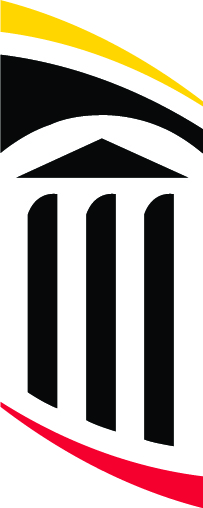 EXEMPT REGULAR STAFF INCREASED RESPONSIBILITIES AND SUPPLEMENTAL COMPENSATION REQUEST EMPL CLASS 33 Pre-Approval Required Before Work BeginsPlease return completed approved form to Compensation.  Contact Compensation at (410) 706-6338 for questions.Employee Information:Employee Information:Employee Information:Employee Information:Employee Information:Employee Information:Employee Information:Employee Information:Name:Employee ID#Annual Salary:Title:Regular (33)          Regular (33)          Current FTE % must be 100% Current FTE % must be 100% Current FTE % must be 100% Paying Department Information:Paying Department Information:Paying Department Information:Paying Department Information:Paying Department Information:Paying Department Information:Paying Department Information:Paying Department Information:Paying Dept. Name:Paying Dept. Name:School/Adm Dept Name:School/Adm Dept Name:Department Contact:Department Contact:Contact Phone:     Supplemental work will be performed between         :       am/pm to        :        am/pm on       (days).
Supplemental work must be performed outside of normal working hours or documentation of alternative work schedule/use of leave must be provided.     Supplemental work will be performed between         :       am/pm to        :        am/pm on       (days).
Supplemental work must be performed outside of normal working hours or documentation of alternative work schedule/use of leave must be provided.     Supplemental work will be performed between         :       am/pm to        :        am/pm on       (days).
Supplemental work must be performed outside of normal working hours or documentation of alternative work schedule/use of leave must be provided.     Supplemental work will be performed between         :       am/pm to        :        am/pm on       (days).
Supplemental work must be performed outside of normal working hours or documentation of alternative work schedule/use of leave must be provided.     Supplemental work will be performed between         :       am/pm to        :        am/pm on       (days).
Supplemental work must be performed outside of normal working hours or documentation of alternative work schedule/use of leave must be provided.     Supplemental work will be performed between         :       am/pm to        :        am/pm on       (days).
Supplemental work must be performed outside of normal working hours or documentation of alternative work schedule/use of leave must be provided.     Supplemental work will be performed between         :       am/pm to        :        am/pm on       (days).
Supplemental work must be performed outside of normal working hours or documentation of alternative work schedule/use of leave must be provided.     Supplemental work will be performed between         :       am/pm to        :        am/pm on       (days).
Supplemental work must be performed outside of normal working hours or documentation of alternative work schedule/use of leave must be provided.     Location supplemental work will be performed is       .      Location supplemental work will be performed is       .      Location supplemental work will be performed is       .      Location supplemental work will be performed is       .      Location supplemental work will be performed is       .      Location supplemental work will be performed is       .      Location supplemental work will be performed is       .      Location supplemental work will be performed is       . Home Department Information Home Department Information Home Department Information Home Department Information Home Department Information Home Department Information Home Department Information Home Department Information Home Dept Name:Home Dept Name:School/Adm Dept Name:School/Adm Dept Name:Department Contact:Department Contact:Contact Phone:     Normal work hours are between         :        am/pm to        :        am/pm on       (days).     Normal work hours are between         :        am/pm to        :        am/pm on       (days).     Normal work hours are between         :        am/pm to        :        am/pm on       (days).     Normal work hours are between         :        am/pm to        :        am/pm on       (days).     Normal work hours are between         :        am/pm to        :        am/pm on       (days).     Normal work hours are between         :        am/pm to        :        am/pm on       (days).     Normal work hours are between         :        am/pm to        :        am/pm on       (days).     Normal work hours are between         :        am/pm to        :        am/pm on       (days).Request Type: check applicable and indicate Earnings Code (All Staff Supplemental Pay are outside current job description and performed outside normal work hours and days as defined in UMB Policy VII.9.11 (A)Request Type: check applicable and indicate Earnings Code (All Staff Supplemental Pay are outside current job description and performed outside normal work hours and days as defined in UMB Policy VII.9.11 (A)Request Type: check applicable and indicate Earnings Code (All Staff Supplemental Pay are outside current job description and performed outside normal work hours and days as defined in UMB Policy VII.9.11 (A)Request Type: check applicable and indicate Earnings Code (All Staff Supplemental Pay are outside current job description and performed outside normal work hours and days as defined in UMB Policy VII.9.11 (A)Request Type: check applicable and indicate Earnings Code (All Staff Supplemental Pay are outside current job description and performed outside normal work hours and days as defined in UMB Policy VII.9.11 (A)Request Type: check applicable and indicate Earnings Code (All Staff Supplemental Pay are outside current job description and performed outside normal work hours and days as defined in UMB Policy VII.9.11 (A)Request Type: check applicable and indicate Earnings Code (All Staff Supplemental Pay are outside current job description and performed outside normal work hours and days as defined in UMB Policy VII.9.11 (A)Request Type: check applicable and indicate Earnings Code (All Staff Supplemental Pay are outside current job description and performed outside normal work hours and days as defined in UMB Policy VII.9.11 (A)   EARNINGS CODE- SEC:  Secondary Employment   EARNINGS CODE- SEC:  Secondary Employment   EARNINGS CODE- SEC:  Secondary EmploymentStart Date:End Date: (max. of 6 mo.)End Date: (max. of 6 mo.)   EARNINGS CODE- SEJ:   Faculty appointment     EARNINGS CODE- SEJ:   Faculty appointment     EARNINGS CODE- SEJ:   Faculty appointment  Start Date:End Date: (max. of 6 mo.)End Date: (max. of 6 mo.)   EARNINGS CODE- ____: Assigned by Compensation     EARNINGS CODE- ____: Assigned by Compensation     EARNINGS CODE- ____: Assigned by Compensation  Start Date:End Date: (max. of 6 mo.)End Date: (max. of 6 mo.)Increased Responsibilities:  Increased Responsibilities:  Increased Responsibilities:  Increased Responsibilities:  Increased Responsibilities:  Increased Responsibilities:  Increased Responsibilities:  Increased Responsibilities:    Justification         Attached   Justification         Attached Please attach justification describing the supplemental work responsibilities and duties that are not within the employee’s duties and responsibilities as a full-time employee.  Please attach justification describing the supplemental work responsibilities and duties that are not within the employee’s duties and responsibilities as a full-time employee.  Please attach justification describing the supplemental work responsibilities and duties that are not within the employee’s duties and responsibilities as a full-time employee.  Please attach justification describing the supplemental work responsibilities and duties that are not within the employee’s duties and responsibilities as a full-time employee.  Please attach justification describing the supplemental work responsibilities and duties that are not within the employee’s duties and responsibilities as a full-time employee.  Please attach justification describing the supplemental work responsibilities and duties that are not within the employee’s duties and responsibilities as a full-time employee.  Payment Information Payment Information Payment Information Payment Information Payment Information Total Payment Amount:   $     If more than the number of payments listed below, please attach a payment schedule to include the pay period end date, amount, funding source, and project ID/SOAPF. Payment amount must be daily rate.If more than the number of payments listed below, please attach a payment schedule to include the pay period end date, amount, funding source, and project ID/SOAPF. Payment amount must be daily rate.If more than the number of payments listed below, please attach a payment schedule to include the pay period end date, amount, funding source, and project ID/SOAPF. Payment amount must be daily rate.Pay Period End Date:Amount:Amount:Funding Source:Project ID or SOAPF #:State   Grant    Other  State   Grant    Other  State   Grant    Other  State   Grant    Other  Required Approvals: Required Approvals: Required Approvals: Required Approvals: Required Approvals: Required Approvals: By signing in the designated areas below, I am verifying this request is in accordance with VII - 9.11(A) – UMB Policy on Increased Responsibilities and Supplemental Compensation for Exempt Staff.By signing in the designated areas below, I am verifying this request is in accordance with VII - 9.11(A) – UMB Policy on Increased Responsibilities and Supplemental Compensation for Exempt Staff.By signing in the designated areas below, I am verifying this request is in accordance with VII - 9.11(A) – UMB Policy on Increased Responsibilities and Supplemental Compensation for Exempt Staff.By signing in the designated areas below, I am verifying this request is in accordance with VII - 9.11(A) – UMB Policy on Increased Responsibilities and Supplemental Compensation for Exempt Staff.By signing in the designated areas below, I am verifying this request is in accordance with VII - 9.11(A) – UMB Policy on Increased Responsibilities and Supplemental Compensation for Exempt Staff.By signing in the designated areas below, I am verifying this request is in accordance with VII - 9.11(A) – UMB Policy on Increased Responsibilities and Supplemental Compensation for Exempt Staff.Employee Signature: Printed Name:Date:Paying Department Authorized Signature:Printed Name:Date:Paying Department Dean/VP Signature:Printed Name:Date:Home Department Authorized Signature:(if different from Paying Dept)PrintedName:Date:Home Department Dean/VP Signature:(if different from Paying Dept)PrintedName:Date:HRS-Compensation Signature:Printed Name:Date:President or Designee Signature:Printed Name:Date:APPROVED FORMS WILL BE RETURNED TO PAYING DEPARTMENT CONTACT FOR PROCESSING; COPY OF THIS APPROVED FORM WITH ATTACHED, SIGNED PAYROLL ADJUSTMENT FORM SHOULD BE SUBMITTED TO FS-PAYROLL FOR PROCESSING.APPROVED FORMS WILL BE RETURNED TO PAYING DEPARTMENT CONTACT FOR PROCESSING; COPY OF THIS APPROVED FORM WITH ATTACHED, SIGNED PAYROLL ADJUSTMENT FORM SHOULD BE SUBMITTED TO FS-PAYROLL FOR PROCESSING.APPROVED FORMS WILL BE RETURNED TO PAYING DEPARTMENT CONTACT FOR PROCESSING; COPY OF THIS APPROVED FORM WITH ATTACHED, SIGNED PAYROLL ADJUSTMENT FORM SHOULD BE SUBMITTED TO FS-PAYROLL FOR PROCESSING.APPROVED FORMS WILL BE RETURNED TO PAYING DEPARTMENT CONTACT FOR PROCESSING; COPY OF THIS APPROVED FORM WITH ATTACHED, SIGNED PAYROLL ADJUSTMENT FORM SHOULD BE SUBMITTED TO FS-PAYROLL FOR PROCESSING.APPROVED FORMS WILL BE RETURNED TO PAYING DEPARTMENT CONTACT FOR PROCESSING; COPY OF THIS APPROVED FORM WITH ATTACHED, SIGNED PAYROLL ADJUSTMENT FORM SHOULD BE SUBMITTED TO FS-PAYROLL FOR PROCESSING.APPROVED FORMS WILL BE RETURNED TO PAYING DEPARTMENT CONTACT FOR PROCESSING; COPY OF THIS APPROVED FORM WITH ATTACHED, SIGNED PAYROLL ADJUSTMENT FORM SHOULD BE SUBMITTED TO FS-PAYROLL FOR PROCESSING.